Kairos Outside 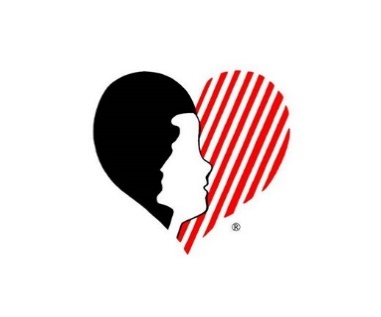 Kairos Outside of Eastern WIPO Box 221 / 410 W Franklin St.Appleton, WI 54911Kairos Outside Team Application(Mail this application to the Weekend Leader along with the signed Statement of Faith. Filling out the application does not guarantee you a place on a team. Team applications are prayed over, and team members are selected by the Weekend Leader after a time of prayerful discernment.) PLEASE PRINTNAME___________________________________________   GENDER (circle) Female / Male ADDRESS ___________________________________________________________________________ CITY _______________________________________STATE ____________ZIP __________________ HOME PHONE ________________ WORK PHONE _______________CELL ___________________ BEST TIMES TO CALL YOU ______________________________ EMAIL ADDRESS: ____________________________________________________________ DATE OF BIRTH ___________________________________ COMMUNICATION PREFERENCE: Email_____ Phone _____ Mail_______ CHRISTIAN CHURCH AFFILIATION ____________________________________________ ATTENDED 3 DAY WEEKEND: (Circle) Cursillo / Emmaus / Tres Dias / Via de Cristo / Kairos Outside / Kairos Torch / Kairos Inside Weekend#________ at (location) ___________________________________ on (date) ____________________________. Are you active in a Share/Prayer Group?  YES    NO Are you active in a Reunion Group? YES    NO Church Name _____________________________ Church Denomination _______________________________ Pastor’s Signature _____________________________ Date ____________________ PREVIOUS TEAM EXPERIENCE? YES  NO    IF YES, CIRCLE ALL THAT APPLY: Leader      Advising Leader        Spiritual Director (Ordained) Yes   No Music (Instrument?) _____________________________     Song Leader          Kitchen           Set-Up Table Leader          Table Server        Agape        Facilities/Angel Coordinator         Day Angel        Speaker Talks/Meditations Given: _____________________________________                                                                                                                                                                                        1AGREEMENT By my signature, as a faithful member on a Kairos Outside Team: 1. I will obtain a current Kairos Outside manual. I will read the manual and I will follow the program as it is presented in the Kairos Outside manual with no unauthorized additions or deletions. 2. I will make every effort to attend ALL Team Meetings. I understand that if I miss these team meetings, I could be dismissed from the team. 3. After becoming familiar with the program, as a Christian I agree to support, in good faith, the Weekend activities, as well as the theological and scriptural content of the Talks/Meditations outlined in the Kairos Outside manual. 4. I will abide by the rules of confidentiality as set forth in the Kairos Outside manual. I understand if I breach confidentiality during any Kairos Outside activities, I may be dismissed from the ministry. 5. I am a Christian and I have read and agree with the Mission Statement, the Vision Statement, the CORE Values, and the Statement of Faith of Kairos Prison Ministry International. All Kairos Outside activities are drug, alcohol and fragrance free.STATEMENT OF FAITHThe people of Kairos are called by God to share the love of Christ with those impacted by incarceration. Kairos encourages believers from a variety of Christian traditions to be volunteers in this Christ-filled ministry. Kairos programs offer to prison residents, their families, and those who work with them the opportunity to receive God’s forgiveness through faith in Jesus Christ, and to grow in their faith and servant hood in Christian community. We stand on the common ground of the following elements of faith: We in Kairos believe: • The Bible is God’s authoritative and inspired word for our faith and our lives. • In the Trinity of the Father, Son and Holy Spirit. • In the deity, death and resurrection of Jesus Christ. • Friendship with God is a free gift, for God so loved the world that He gave His one and only son so that whoever believes in Him shall not perish but have eternal life. • The love of Jesus Christ motivates His followers to provide food for the hungry, drink to the thirsty, welcome to the stranger, clothes for the naked and visits to the sick and those in prison. • In sharing the love and forgiveness of Jesus Christ with all incarcerated individuals, their families and to those who work with them inside and outside the correctional institution. SIGNATURE _______________________________________ Date: ____________________  												2	If you will be a team member for the upcoming Kairos Outside Weekend and are on parole or probation, written permission from your supervising parole or probation officer is required a minimum of 30 days in advance of the first team meeting. Please complete Section A, have your supervising officer complete Section B, and then mail this form to us. Kairos Outside may contact your Parole / Probation Officer. Section A - Team Member Information: Planning to work Kairos Outside Weekend # _____ on _________________, 20_____ Name of retreat center: _________________________________________________ Address_______________________________________________________________ City _____________________________ State _______________ Zip ____________ Are you on probation or parole? (Circle one) – If so, please complete the section below.Section B – Parole / Probation Officer: Name: _____________________________________ Title_______________________                            (Please print) Address_______________________________________________________________ City _____________________________ State _____________ Zip ___________ Phone (work) _____________________ (cell) ______________________ E-mail address _______________________________________________ _____ Approved _____ Denied Signature____________________________________ Date____________ Updated 3/1/17                          3